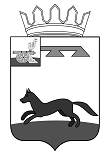 СОВЕТ ДЕПУТАТОВ КОРЗОВСКОГО СЕЛЬСКОГО ПОСЕЛЕНИЯ ХИСЛАВИЧСКОГО РАЙОНА СМОЛЕНСКОЙ ОБЛАСТИРЕШЕНИЕот 31октября 2019 года	№ 29«Об исполнении бюджета Корзовского сельского поселения Хиславичского района Смоленской областиЗа  9 месяцев 2019 года»Заслушав информацию старшего менеджера Администрации Корзовского сельского поселения Степину С.М. «Об исполнении бюджета Корзовского сельского поселения за 9 месяцев 2019 года» Совет депутатов Корзовского сельского поселения Хиславичского района Смоленской области РЕШИЛ:Одобрить отчет об исполнении бюджета Корзовского сельского поселения Хиславичского района Смоленской области  за 9 месяцев 2019 года:     по доходам – в сумме  4413,1 тыс. руб.,     по расходам – в сумме 4547,0тыс. руб.,     дефицит– в сумме 133,9тыс. руб.     Глава муниципального образования     Корзовского сельского поселения      Хиславичского района Смоленской области                    Е.Н. Антоненков